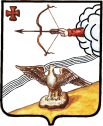 АДМИНИСТРАЦИЯ ОРЛОВСКОГО РАЙОНАКИРОВСКОЙ ОБЛАСТИПОСТАНОВЛЕНИЕ06.09.2022                     					 № 420-пг. ОрловО создании комиссии по оценке готовности к отопительному периоду 2022-2023 годов на территории Орловского сельского поселения Орловского района Кировской области В соответствии с Федеральным законом от 06.10.2003 № 131-ФЗ «Об общих принципах организации местного самоуправления в Российской Федерации», пунктом 2 части 2 Федерального закона от 27 07. 2010 № 190-ФЗ «О теплоснабжении», приказом Минэнерго России от 12.03.2013 № 103 «Об утверждении правил оценки готовности к отопительному периоду»,  методическими рекомендациями по проверке готовности муниципальных образований к отопительному периоду, утвержденными приказом Федеральной службы по экологическому, технологическому и атомному надзору от 17.07.2013 № 314  администрация Орловского района ПОСТАНОВЛЯЕТ:Утвердить состав комиссии по оценке готовности к отопительному периоду 2022-2023 годов согласно приложению № 1.Утвердить положение о комиссии по оценке готовности к отопительному периоду 2022-2023 годов на территории Орловского сельского поселения Орловского района Кировской области согласно приложению № 2.Утвердить программу проведения проверки оценки готовности к отопительному периоду 2022-2023 годов согласно приложению № 3.Контроль за выполнением постановления оставляю за собой. Постановление подлежит официальному опубликованию в информационном бюллетене органов местного самоуправления муниципального образования Орловский муниципальный район Кировской области. Постановление вступает в силу после опубликования.Глава администрации Орловского района	А.В. Аботуровприложение № 1УТВЕРЖДЕНОпостановлением администрацииОрловского районаот 06.09.2022 № 420-пСостав комиссиипо оценке готовности     к отопительному периоду 2022-2023 годовприложение № 2УТВЕРЖДЕНОпостановлением администрацииОрловского районаот 06.09.2022 № 420-пПоложениео комиссии по оценке готовности к отопительному периоду 2022-2023 годов на территории Орловского сельского поселения Орловского района Кировской областиОбщие положения1.1. Настоящее Положение о комиссии по оценке готовности к отопительному периоду 2022-2023 годов на территории Орловского сельского поселения Орловского района Кировской области устанавливает задачу, функции, права и порядок работы комиссии по проверке готовности к отопительному периоду теплоснабжающих организаций и потребителей тепловой энергии (далее – Комиссия).1.2. Комиссия создается в соответствии с требованиями Приказа Министерства энергетики Российской Федерации от 12 марта 2013 № 103 «Об утверждении Правил оценки готовности к отопительному периоду».1.3. Комиссия является рабочим органом, обеспечивающим проверку готовности теплоснабжающих и потребителей тепловой энергии    к отопительному периоду 2022-2023 годов.1.4. В своей деятельности Комиссия руководствуется законодательством Российской Федерации, Федеральным законом от 16.10.2003 № 131-ФЗ «Об общих принципах организации местного самоуправления в Российской Федерации», Федеральным законом от 27.07.2010 № 190-ФЗ «О теплоснабжении», приказом Минэнерго России от 12.03.2013      № 103 «Об утверждении правил оценки готовности к отопительному периоду».1.5. Заседание комиссии является правомочным, если на нем присутствует не менее  половины его членов.Задача и функции КомиссииЗадачей Комиссии является проведение проверки готовности к отопительному периоду 2022-2023г.  теплоснабжающих организаций и потребителей тепловой энергии.Основными функциями Комиссии являются:- осуществление проверки выполнения требований по готовности к отопительному периоду для теплоснабжающих организаций и потребителей тепловой энергии установленных главой III, IV Приказа Министерства энергетики Российской Федерации от 12.03.2013 № 103 «Об утверждении Правил оценки готовности к отопительному периоду», в соответствии с Программой проведения проверки готовности  к отопительному периоду 2022-2023 г.;- оформление результатов проверки актом готовности к отопительному периоду;- при наличии у Комиссии замечаний к выполнению требований по готовности  или при невыполнении требований по готовности к акту прилагается перечень замечаний с указанием сроков их устранения.Права КомиссииДля осуществления возложенных функций Комиссия имеет право:3.1. Разрабатывать и вносить предложения по выполнению мероприятий о своевременной подготовке теплоснабжающих организаций  к работе в отопительный период.З.2. Запрашивать необходимые документы у теплоснабжающих организаций, тепло сетевых организаций и потребителей.3.3. Подписывать акты проверки готовности к отопительному периоду.Порядок работы Комиссии4.1. Основной формой работы Комиссии является документальная проверка готовности к отопительному периоду теплоснабжающих организаций и потребителей тепловой энергии. 4.2. Организация работы и подготовка материалов к проведению мероприятий            по проверке готовности к отопительному периоду теплоснабжающих организаций, тепло сетевых организаций и потребителей тепловой энергии осуществляется секретарем Комиссии, и возглавляется председателем Комиссии или заместителем председателя Комиссии.4.3. Председатель Комиссии:а) возглавляет работу Комиссии;б) руководит деятельностью Комиссии;г) подписывает акты проверки готовности к отопительному периоду;д) организует контроль устранения перечня замечаний к выполнению требований              по готовности в установленные сроки.При отсутствии председателя Комиссии его функции выполняет заместитель председателя Комиссии.4.4. Секретарь Комиссии:а) организует проведение мероприятий по проверке готовности к отопительному периоду теплоснабжающих организаций и потребителей тепловой энергии;б) оповещает членов Комиссии о проведении проверки готовности к отопительному периоду не позднее, чем за двое суток до начала проверки;в) доводит до членов Комиссии программу проведения проверки.4.5. Члены Комиссии:а) изучают представленные материалы;б) выносят предложения по вопросам проверки готовности к отопительному периоду теплоснабжающих,  и потребителей тепловой энергии.4.6. Члены Комиссии принимают участие в проведении проверки готовности                       к отопительному сезону лично, без права замены. В случае отсутствия члена Комиссии                 на проведении проверки он имеет право представить свое мнение по рассматриваемым вопросам в письменной форме.4.7. Комиссия осуществляет свою деятельность в соответствии с программой проведения проверки готовности к отопительному периоду.4.8. Решения Комиссии оформляются в виде актов проверки готовности                                к отопительному периоду, которые подписываются председателем Комиссии, заместителем председателя Комиссии и членами комиссии.приложение № 3УТВЕРЖДЕНОпостановлением администрацииОрловского районаот 06.09.2022 № 420-пПрограмма проведения проверок    оценки готовности к отопительному периоду2022-2023 годов1. Общие положения1.1. Настоящая Программа определяет порядок оценки готовности к отопительному периоду теплоснабжающих организаций и потребителей тепловой энергии, тепло потребляющие установки, которых подключены к системе теплоснабжения.1.2 Ответственность за своевременное предоставление запрашиваемых комиссией документов с целью проверки теплоснабжающих организаций и потребителей тепловой энергии, полноту и достоверность сведений содержащихся  в запрашиваемых документах несут теплоснабжающие      организации и потребители тепловой энергии.1.3. Теплоснабжающие и потребители тепловой энергии, подлежащие проверке, указаны в приложениях № 1 и № 2.1.4. В отношении многоквартирных домов проверка осуществляется путем определения соответствия требованиям Приказа Министерства энергетики Российской Федерации от 12.0.2013 № 103 «Об утверждении Правил оценки готовности                            к отопительному периоду»:- лиц осуществляющих в соответствии с жилищным законодательством управление многоквартирным домом и приобретающих тепловую энергию (мощность) и (или) теплоноситель для оказания коммунальных услуг в части отопления и горячего водоснабжения;- лиц, являющихся собственниками жилых и нежилых помещений в многоквартирном доме, заключивших в соответствии с жилищным законодательством договоры теплоснабжения с теплоснабжающей организацией.2. Порядок проведения проверки2.1. Работа комиссии осуществляется в соответствии с программой проведения проверки готовности к отопительному периоду (далее - программа).2.4. В целях проведения проверки потребителей тепловой энергии к работе комиссии, по согласованию, привлекаются представители теплоснабжающей организации, а также организации, к тепловым сетям которой непосредственно подключены тепло потребляющие установки потребителей тепловой энергии.2.5. В целях проведения проверки теплоснабжающих              в состав комиссии (по согласованию) включены представители Федеральной службы                            по экологическому, технологическому и атомному надзору .2.6. В целях проведения проверки организации обязаны представить в комиссию необходимые документы, подтверждающие выполнение требований, установленных главами 3 - 4 настоящей программы (далее - требования по готовности):-теплоснабжающие организации до 20 октября;-потребители тепловой энергии до 10 сентября.2.7. При проверке комиссией проверяется выполнение требований по готовности                       к отопительному периоду. Проверка выполнения теплоснабжающими организациями требований по готовности к отопительному периоду осуществляется комиссией на предмет соблюдения соответствующих обязательных требований, установленных техническими регламентами и иными нормативными правовыми актами                 в сфере теплоснабжения. В случае отсутствия обязательных требований технических регламентов или иных нормативных правовых актов в сфере теплоснабжения в отношении требований комиссии осуществляют проверку соблюдения локальных актов организаций, подлежащих проверке, регулирующих порядок подготовки к отопительному периоду.В целях проведения проверки комиссия рассматривает документы, подтверждающие выполнение требований по готовности к отопительному периоду.2.8. Результаты проверки оформляются актом проверки готовности к отопительному периоду (далее - акт), который составляется не позднее одного дня с даты завершения проверки согласно приложению № 3 к настоящей программе.В акте содержатся следующие выводы комиссии по итогам проверки:- объект проверки готов к отопительному периоду;- объект проверки будет готов к отопительному периоду при условии устранения                  в установленный срок замечаний к требованиям по готовности, выданных комиссией;- объект проверки не готов к отопительному периоду.2.9. При наличии у комиссии замечаний к выполнению требований по готовности              или при невыполнении требований по готовности к акту прилагается перечень замечаний (далее - Перечень) с указанием сроков их устранения.2.10. Паспорт готовности к отопительному периоду (далее - паспорт) составляется согласно приложению № 4 по каждому объекту проверки в течение 15 дней с даты подписания акта в случае, если объект проверки готов к отопительному периоду, а также                    в случае, если замечания к требованиям по готовности, выданные комиссией, устранены                   в срок, установленный Перечнем.2.11. Сроки выдачи паспортов не позднее 15 сентября - для потребителей тепловой энергии, не позднее 1 ноября - для теплоснабжающих организаций.2.12. В случае устранения указанных в Перечне замечаний к выполнению (невыполнению) требований по готовности в сроки, установленные в пункте 2.11. настоящей программы, комиссией проводится повторная проверка, по результатам которой составляется новый акт.2.13. Организация, не получившая по объектам проверки паспорт готовности до даты, установленной пунктом 2.11. настоящей программы, обязана продолжить подготовку  к отопительному периоду и устранение указанных в Перечне к акту замечаний к выполнению (невыполнению) требований по готовности. После уведомления комиссии об устранении замечаний к выполнению (невыполнению) требований по готовности осуществляется повторная проверка. При положительном заключении комиссии оформляется повторный акт с выводом о готовности к отопительному периоду, но без выдачи паспорта в текущий отопительный период.3. Требования по готовности к отопительному периоду для теплоснабжающих  организаций3.1. В целях оценки готовности теплоснабжающих  организаций                      к отопительному периоду комиссией должны быть проверены в отношении данных организаций:1) наличие соглашения об управлении системой теплоснабжения, заключенного                         в порядке, установленном Законом о теплоснабжении;2) готовность к выполнению графика тепловых нагрузок, поддержанию температурного графика, утвержденного схемой теплоснабжения;3) соблюдение критериев надежности теплоснабжения, установленных техническими регламентами;4) наличие нормативных запасов топлива на источниках тепловой энергии;5) функционирование эксплуатационной, диспетчерской и аварийной служб,                       а именно:- укомплектованность указанных служб персоналом;- обеспеченность персонала средствами индивидуальной и коллективной защиты, спецодеждой, инструментами и необходимой для производства работ оснасткой, нормативно-технической и оперативной документацией, инструкциями, схемами, первичными средствами пожаротушения;6) проведение наладки принадлежащих им тепловых сетей;7) организация контроля режимов потребления тепловой энергии;8) обеспечение качества теплоносителей;9) организация коммерческого учета приобретаемой и реализуемой тепловой энергии;10) обеспечение проверки качества строительства принадлежащих им тепловых сетей, в том числе предоставление гарантий на работы и материалы, применяемые                                 при строительстве, в соответствии с Законом о теплоснабжении;11) обеспечение безаварийной работы объектов теплоснабжения и надежного теплоснабжения потребителей тепловой энергии, а именно:- готовность систем приема и разгрузки топлива, топливо приготовления                                 и топливоподачи;- соблюдение водно-химического режима;- отсутствие фактов эксплуатации теплоэнергетического оборудования сверх ресурса без проведения соответствующих организационно-технических мероприятий по продлению срока его эксплуатации;- наличие утвержденных графиков ограничения теплоснабжения при дефиците тепловой мощности тепловых источников и пропускной способности тепловых сетей;- наличие расчетов допустимого времени устранения аварийных нарушений теплоснабжения жилых домов;- наличие порядка ликвидации аварийных ситуаций в системах теплоснабжения                    с учетом взаимодействия тепло -, электро -, топливо - и водоснабжающих организаций, потребителей тепловой энергии, ремонтно-строительных и транспортных организаций,                      а также органов местного самоуправления;- проведение гидравлических и тепловых испытаний тепловых сетей;- выполнение утвержденного плана подготовки к работе в отопительный период,                     в который включено проведение необходимого технического освидетельствования                           и диагностики оборудования, участвующего в обеспечении теплоснабжения;- выполнение планового графика ремонта тепловых сетей и источников тепловой энергии;- наличие договоров поставки топлива, не допускающих перебоев поставки                          и снижения установленных нормативов запасов топлива;12) наличие документов, определяющих разграничение эксплуатационной ответственности между потребителями тепловой энергии, теплоснабжающими и тепло сетевыми организациями;13) отсутствие не выполненных в установленные сроки предписаний, влияющих                на надежность работы в отопительный период, выданных уполномоченными                                на осуществление государственного контроля (надзора) органами государственной власти                и уполномоченными на осуществление муниципального контроля органами местного самоуправления;14) работоспособность автоматических регуляторов при их наличии.3.2. В отношении объектов по производству тепловой и электрической энергии                     в режиме комбинированной выработки проверяется только наличие документа о готовности к отопительному сезону, полученного в соответствии с законодательством                                   об электроэнергетике.3.3. К обстоятельствам, при несоблюдении которых в отношении теплоснабжающих     и тепло сетевых организаций составляется акт с приложением Перечня с указанием сроков устранения замечаний, относится несоблюдение требований, указанных в подпунктах 1, 7, 9, 10 пункта 3.1. настоящей программы.4. Требования по готовности к отопительному 
периоду для потребителей тепловой энергии4.1. В целях оценки готовности потребителей тепловой энергии к отопительному периоду комиссией должны быть проверены:1) устранение выявленных в порядке, установленном законодательством Российской Федерации, нарушений в тепловых и гидравлических режимах работы тепловых энергоустановок;2) проведение промывки оборудования и коммуникаций тепло потребляющих установок;3) разработка эксплуатационных режимов, а также мероприятий по их внедрению;4) выполнение плана ремонтных работ и качество их выполнения;5) состояние тепловых сетей, принадлежащих потребителю тепловой энергии;6) состояние утепления зданий (чердаки, лестничные клетки, подвалы, двери)                        и центральных тепловых пунктов, а также индивидуальных тепловых пунктов;7) состояние трубопроводов, арматуры и тепловой изоляции в пределах тепловых пунктов;8) наличие и работоспособность приборов учета, работоспособность автоматических регуляторов при их наличии;9) работоспособность защиты систем теплопотребления;10) наличие паспортов тепло потребляющих установок, принципиальных схем                     и инструкций для обслуживающего персонала и соответствие их действительности;11) отсутствие прямых соединений оборудования тепловых пунктов с водопроводом    и канализацией;12) плотность оборудования тепловых пунктов;13) наличие пломб на расчетных шайбах и соплах элеваторов;14) отсутствие задолженности за поставленные тепловую энергию (мощность), теплоноситель;15) наличие собственных и (или) привлеченных ремонтных бригад и обеспеченность их материально-техническими ресурсами для осуществления надлежащей эксплуатации тепло потребляющих установок;16) проведение испытания оборудования теплопотребляющих установок                            на плотность и прочность;17) надежность теплоснабжения потребителей тепловой энергии с учетом климатических условий в соответствии с критериями, приведенными в приложении № 3                к Правилам оценки готовности к отопительному периоду, утвержденных приказом Министерства энергетики Российской Федерации от 12 марта 2013 № 103.4.2. К обстоятельствам, при несоблюдении которых в отношении потребителей тепловой энергии составляется акт с приложением Перечня с указанием сроков устранения замечаний, относятся несоблюдение требований, указанных в подпунктах 8, 13, 14 и 17 пункта 4.1. настоящей программы.Приложение №1к программе проведения проверки готовности к отопительному периоду 2022-2023 г.г.Теплоснабжающие организации, подлежащие проверке готовности   к отопительному периоду 2022-2023 годов  Приложение №2к программе проведения проверки готовности к отопительному периоду 2022-2023 г.г.Потребители тепловой энергии, подлежащие проверке готовности к отопительному периоду 2022-2023 годы по Орловскому сельскому поселениюПриложение №3к программе проведения проверки готовности к отопительному периоду 2022-2023г.гАКТпроверки готовности к отопительному периоду ____/____ гг.__________________________               "__" _________________ 20__ г.   (место составления акта)                             (дата составления акта)Комиссия, образованная ___________________________________________________,                            (форма документа и его реквизиты, которым образована комиссия)в соответствии с программой проведения   проверки   готовности к отопительному периоду от "__" _________________ 20__ г.,   утвержденной__________________________________________________________________________,(ФИО руководителя (его заместителя) органа, проводящего проверку готовности                            к отопительному периоду)с "__" _____________ 20__ г. по "__" ____________ 20__ г. в соответствии с Федеральным  законом от 27  июля 2010 N 190-ФЗ "О  теплоснабжении"провела проверку готовности к отопительному периоду __________________________________________________________________________________________________(полное наименование муниципального образования, теплоснабжающей организации, тепло сетевой организации, потребителя тепловой энергии, в отношении которого проводилась проверка готовности к отопительному периоду)Проверка готовности к отопительному периоду проводилась в отношении следующих объектов:1. ________________________;2. ________________________;…..В ходе проведения проверки готовности к отопительному периоду комиссияустановила: ______________________________________________________________.                           (готовность/неготовность к работе в отопительном периоде)Вывод комиссии по итогам проведения проверки готовности к отопительному периоду: __________________________________________________________________.Председатель комиссии: _________________________________________________                                                          (подпись, расшифровка подписи)Заместитель председателякомиссии:                 _________________________________________________                                                           (подпись, расшифровка подписи)Члены комиссии:       _________________________________________________                                                          (подпись, расшифровка подписи) С актом проверки готовности ознакомлен, один экземпляр акта получил:"__" _____________ 20__ г.  _______________________________________________              (подпись, расшифровка подписи руководителя (его уполномоченного  представителя) муниципального образования, теплоснабжающей организации, тепло сетевой организации, потребителя тепловой энергии, в отношении  которого проводилась проверка готовности к отопительному периоду)ПАСПОРТготовности к отопительному периоду ____/____ гг.Выдан ____________________________________________________________________,             (полное наименование муниципального образования, теплоснабжающей организации, тепло сетевой организации, потребителя тепловой энергии, в отношении которого проводилась проверка готовности к отопительному периоду)В отношении следующих объектов, по которым проводилась проверка готовности                          к отопительному периоду:1. ________________________;2. ________________________;3. ________________________;Основание выдачи паспорта готовности к отопительному периоду:Акт проверки готовности к отопительному периоду от _____________ N _______._____________________________________________________________________________ Глава администрации Орловского  района                                                                       С.С. Целищев   __________________________________________________________________(подпись, расшифровка подписи и печать уполномоченного органа, образовавшего комиссию по проведению проверки готовности к отопительному периоду)ГРЕБЕНЕВ Александр Михайлович- заместитель заведующего отделом жилищно-коммунального хозяйства администрации Орловского района, председатель комиссии КАЗАНЦЕВАОльга Николаевна- старший специалист по вопросам жизнеобеспечения отдела по вопросам жизнеобеспечения, архитектуры и градостроительства администрации Орловского района, секретарь комиссии;ТЮФЯКОВГригорий Алексеевич- заведующий отделом по вопросам  жизнеобеспечения администрации Орловского  сельского поселения (по согласованию)№п/пНаименование предприятий и организацийОтветственное лицоНаименование и месторасположение котельной (адрес)Плановая дата проверки1.МУП ЖКХ «Орловское»директорДвинин А.Ю.д. Кузнецы 26.10.20221.МУП ЖКХ «Орловское»директорДвинин А.Ю.с. Колково26.10.20221.МУП ЖКХ «Орловское»директорДвинин А.Ю.д. Цепели 26.10.20221.МУП ЖКХ «Орловское»директорДвинин А.Ю.с. Чудиново26.10.2022№п/пНаименование потребителей тепловой энергииПлановая дата проверки1.Многоквартирный дом (далее- МКД) с.Колково, ул. Солидарности д.208.09.20222МКД с.Колково, ул. Солидарности д.308.09.20223МКД с.Колково, ул. Солидарности д.408.09.20224МКД с.Колково, ул. Солидарности д.508.09.20225МКД с.Колково, ул. Солидарности д.608.09.20226МКД д. Кузнецы  ул. Новая д. 108.09.20227МКД д. Кузнецы  ул. Новая д. 2 08.09.20228МКД д. Кузнецы  ул. Новая д. 3 08.09.20229МКД д. Кузнецы  ул. Новая д. 4 08.09.202210МКД д. Кузнецы  ул. Новая д.5 08.09.202211МКД д. Кузнецы  ул. Новая д.6 08.09.202212МКД д. Кузнецы  ул. Новая д.7 08.09.202213МКД д. Кузнецы  ул. Новая д.8 08.09.202214МКД д. Кузнецы  ул. Новая д.9 08.09.202215МКД д. Цепели ул. Мира д. 1 09.09.202216МКД д. Цепели ул. Мира д. 309.09.202217МКД д. Цепели ул. Мира д.509.09.202218МКД д. Цепели ул. Мира д.709.09.202219 МКД д. Цепели ул. Мира д.909.09.202220МКД Центральная усадьба Плодосовхоза д. 3509.09.202221МКД Центральная усадьба Плодосовхоза жилой дом д.3609.09.202222МКД Центральная усадьба Плодосовхоза жилой дом д.3709.09.202223МКД Центральная усадьба Плодосовхоза жилой дом д.3809.09.202224МКУ "Орловская централизованная клубная система" Орловского сельского поселения Орловского района Кировской области09.09.202225МКОУ ООШ с. Колково08.09.202226МКОУ СОШ с. Чудиново09.09.202227МКОУ ООШ д. Цепели09.09.202228МКОУ СОШ д. Кузнецы08.09.202229МКДОУ ДС ОРВ «Золотой ключик» д. Кузнецы08.09.202230КОГБУЗ «Орловская центральная районная больница»09.09.2022